«Ложки для Сережки», 9 классАвтор-составитель: Кузнецова Анна Алексеевна, учитель химии и биологии МОУ СШ № 4 г. Переславль-ЗалесскийМетодический паспортОписание ситуацииСережа – ученик 8 класса. Он староста, активно участвует в школьных и классных мероприятиях, помогает классному руководителю. В классе часто проводятся мероприятия с чаепитием. Сложностью является то, что постоянно приходится приносить посуду из дома и уносить ее обратно.Родительский комитет выделил средства для того чтобы в класс закупили чашки, блюдца и чайные ложки. Чашки и блюдца купили девочки. А чайные ложки поручено купить Сереже. Оказалось, что это не совсем простая задача.Задания и вопросы для анализа ситуацииВ магазине Сергей понял, что чайные ложки очень отличаются не только по внешнему виду и размеру, но и по цене. Алюминиевые ложки – самые дешевые, ложки из нержавеющей стали стоят значительно дороже. Сергею хватает денег на покупку более дорогих ложек. Но он задумался, а может быть стоит сэкономить деньги и купить алюминиевые ложки? А оставшиеся деньги потратить на покупку чая?Прочитайте текст, изучите таблицу: В современной жизни мы используем множество предметов, сделанных из металлов. Это посуда, фурнитура для мебели, строительные материалы. Металлы обладают особыми, отличающимися от неметаллов свойствами: пластичность, прочность, ковкость, металлический блеск. Они проводят тепло и электрический ток. В каждом конкретном случае применения важны особые свойства металлов. Например, для изготовления проводов важна электропроводность и пластичность, самолетов – прочность и легкость, ювелирных изделий – блеск и пластичность и т.д.Чаще всего человек применяет алюминий и железо (а также сплавы, сделанные на их основе).Физические свойства некоторых металлов указаны в таблице.Основываясь на данных таблицы и текста, оцените верность суждения. Ответ занесите в матрицу (Верно/Неверно):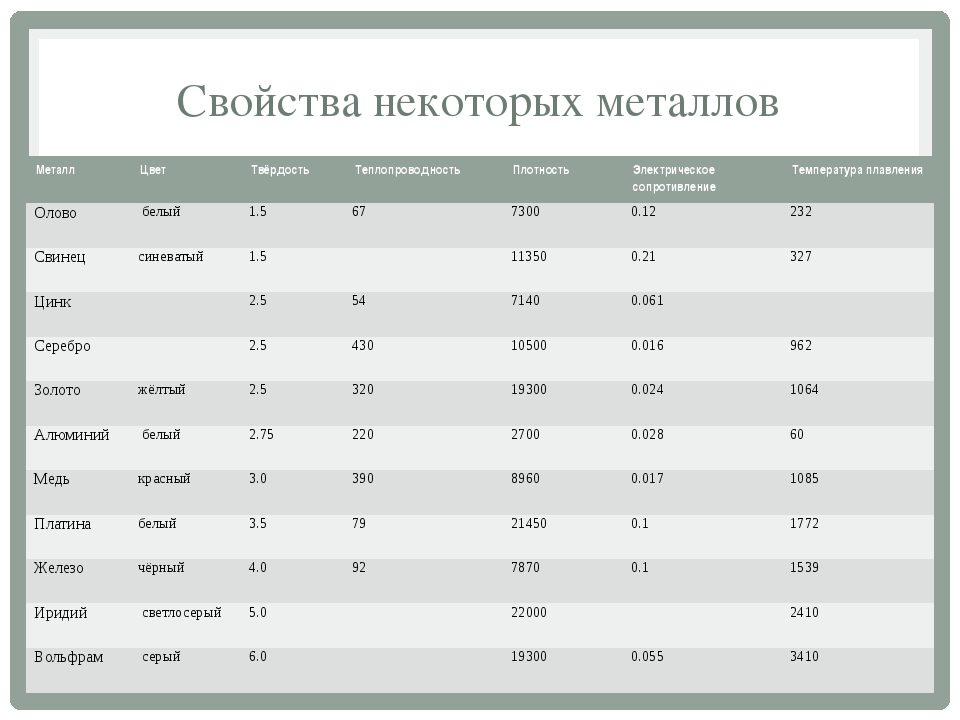 А) Алюминий обладает меньшей пластичностью, чем железо.Б) Самым твердым из указанных в таблице металлов является вольфрам.В) Область применения металла не зависит от его свойств.Г) Медь обладает большей электропроводимостью, чем алюминий.Д) Теплопроводность железа ниже, чем у алюминия.Е) Чистые металлы используются в технике чаще, чем сплавы на их основе.Ж) Самым тяжелым из указанных в таблице металлов является иридий.З) Из меди изготавливают провода, потому что она обладает низкой электропроводимостью.2. Проведите эксперименты:А) Отпустите чайные ложки из алюминия и нержавеющей стали в стакан с теплой водой. Отметьте степень нагрева ложки в таблице (не нагревается, слабо нагревается, сильно нагревается).Б) Попробуйте согнуть ложки. Отметьте степень пластичности ложки в таблице (не гнется, гнется с трудом, легко гнется).3. Приведите аргументы в пользу покупки алюминиевых и стальных ложек:4. На основе полученных данных дайте совет Сергею, стоит ли экономить на покупке чайных ложек? Аргументируйте свой ответ.Задание 2«Курочка Ряба», 8. 9 классМетодический паспортОписание ситуацииСемья Миши решила заняться разведением кур-несушек. Маму заинтересовали вопросы, как выбрать корм для птиц и сколько потребуется денег на его покупку. А так же, будет ли эта затея окупаема. Она попросила Мишу помочь ей.Задания и вопросы для анализа ситуацииМиша прочитал, что кур-несушек можно кормить комбикормом и  зерновыми смесями собственного приготовления. Его заинтересовал тот факт, что в состав любой смеси входит кормовой мел. Миша решил выяснить, для чего он нужен. Ознакомьтесь с этикеткой кормового мела. Ответьте на вопросы:1а. Какой химический элемент, содержащийся в меле, необходим для образования костной ткани и формирования скорлупы птиц? 1б. К каким последствиям может привести недостаток этого элемента у цыплят?1в. Скажется ли недостаток кальция в рационе на продуктивности несушек и если да, то как?1г. В какое время суток использовать мел для кормления?1д. Сколько мела нужно добавить в смесь, если масса корма составляет 1 кг?1 е. Выберите из списка ингредиенты, которыми можно заменить кормовой мел: цельное зерно, кормовые дрожжи, ракушки, травяная мука, горох колотый, костная мука, известняк, яичная скорлупа.  Поясните свой выбор.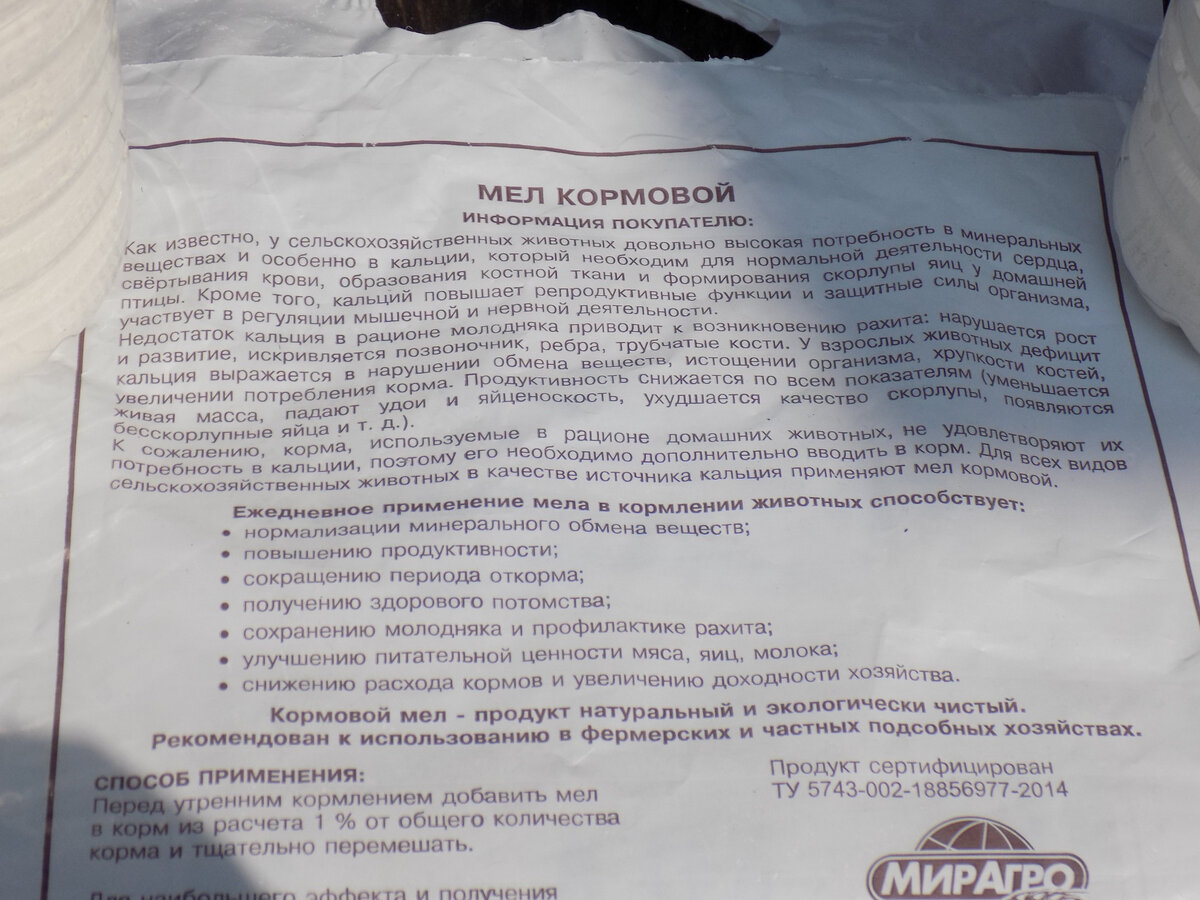 2. Миша выяснил, что в среднем за год курица несет 220 яиц. Масса карбоната кальция, содержащегося в яйце, в среднем составляет 5 г. Рассчитайте, какая масса кальция должна восполняться в организме несушки за год?3. Миша решил, что для новичка удобнее использовать готовые комбикормовые смеси. В одной упаковке такого корма, обогащенного кальцием, весом 1000 г содержится 10% кальция. Цена такой упаковки варьируется от 50 до 100 рублей.Рассчитайте, сколько упаковок корма потребуется в год для содержания одной курицы.4. Вычислите, сколько денег потребуется на приобретение кормов, содержащих необходимое количество кальция  для 5 кур. Будет ли содержание кур-несушек окупаться?Приложение 1«Ложки для Сережки»Сережа – ученик 8 класса. Он староста, активно участвует в школьных и классных мероприятиях, помогает классному руководителю. В классе часто проводятся мероприятия с чаепитием. Сложностью является то, что постоянно приходится приносить посуду из дома и уносить ее обратно.Родительский комитет выделил средства для того чтобы в класс закупили чашки, блюдца и чайные ложки. Чашки и блюдца купили девочки. А чайные ложки поручено купить Сереже. Оказалось, что это не совсем простая задача.Задания и вопросы для анализа ситуацииВ магазине Сергей понял, что чайные ложки очень отличаются не только по внешнему виду и размеру, но и по цене. Алюминиевые ложки – самые дешевые, ложки из нержавеющей стали стоят значительно дороже. Сергею хватает денег на покупку более дорогих ложек. Но он задумался, а может быть стоит сэкономить деньги и купить алюминиевые ложки? А оставшиеся деньги потратить на покупку чая?Прочитайте текст, изучите таблицу:    В современной жизни мы используем множество предметов, сделанных из металлов. Это посуда, фурнитура для мебели, строительные материалы.    Металлы обладают особыми, отличающимися от неметаллов свойствами: пластичность, прочность, ковкость, металлический блеск. Они проводят тепло и электрический ток.    В каждом конкретном случае применения важны особые свойства металлов. Например, для изготовления проводов важна электропроводность и пластичность, самолетов – прочность и легкость, ювелирных изделий – блеск и пластичность и т.д.   Чаще всего человек применяет алюминий и железо (а также сплавы, сделанные на их основе).   Физические свойства некоторых металлов указаны в таблице.Основываясь на данных таблицы и текста, оцените верность суждения. Ответ занесите в матрицу (Верно/Неверно):А) Алюминий обладает меньшей пластичностью, чем железо.Б) Самым твердым из указанных в таблице металлов является вольфрам.В) Область применения металла не зависит от его свойств.Г) Медь обладает большей электропроводимостью, чем алюминий.Д) Теплопроводность железа ниже, чем у алюминия.Е) Чистые металлы используются в технике чаще, чем сплавы на их основе.Ж) Самым тяжелым из указанных в таблице металлов является иридий.З) Из меди изготавливают провода, потому что она обладает низкой электропроводимостью.2. Проведите эксперименты:А) Отпустите чайные ложки из алюминия и нержавеющей стали в стакан с теплой водой. Отметьте степень нагрева ложки в таблице (не нагревается, слабо нагревается, сильно нагревается).Б) Попробуйте согнуть ложки. Отметьте степень пластичности ложки в таблице (не гнется, гнется с трудом, легко гнется).3. Приведите аргументы в пользу покупки алюминиевых и стальных ложек:4. На основе полученных данных дайте совет Сергею, стоит ли экономить на покупке чайных ложек? Аргументируйте свой ответ.____________________________________________________________________________________________________________________________________________________________________________________________________________________________________________________________________________________________________________________________________________________________________________________________________________________________________________________________Приложение 2«Курочка Ряба»Семья Миши решила заняться разведением кур-несушек. Маму заинтересовали вопросы, как выбрать корм для птиц и сколько потребуется денег на его покупку. А так же, будет ли эта затея окупаема. Она попросила Мишу помочь ей.Задания и вопросы для анализа ситуацииМиша прочитал, что кур-несушек можно кормить комбикормом и  зерновыми смесями собственного приготовления. Его заинтересовал тот факт, что в состав любой смеси входит кормовой мел. Миша решил выяснить, для чего он нужен. Ознакомьтесь с этикеткой кормового мела. Ответьте на вопросы:1а. Какой химический элемент, содержащийся в меле, необходим для образования костной ткани и формирования скорлупы птиц? _______________________________________________________________________1б. К каким последствиям может привести недостаток этого элемента у цыплят?_______________________________________________________________________1в. Скажется ли недостаток кальция в рационе на продуктивности несушек и если да, то как?_______________________________________________________________________1г. В какое время суток использовать мел для кормления?_______________________________________________________________________1д. Сколько мела нужно добавить в смесь, если масса корма составляет 1 кг?_______________________________________________________________________1 е. Выберите из списка ингредиенты, которыми можно заменить кормовой мел (подчеркните нужное): цельное зерно, кормовые дрожжи, ракушки, травяная мука, горох колотый, костная мука, известняк, яичная скорлупа.  Поясните свой выбор._______________________________________________________________________2. Миша выяснил, что в среднем за год курица несет 220 яиц. Масса карбоната кальция, содержащегося в яйце, в среднем составляет 5 г. Рассчитайте, какая масса кальция должна восполняться в организме несушки за год?________________________________________________________________________________________________________________________________________________________________________________________________________________________________________________________________________________________________________________________________________________________________________________________________________________________________________________________________________________________________________________________________________________________________________3. Миша решил, что для новичка удобнее использовать готовые комбикормовые смеси. В одной упаковке такого корма, обогащенного кальцием, весом 1000 г содержится 10% кальция. Цена такой упаковки варьируется от 50 до 100 рублей.Рассчитайте, сколько упаковок корма потребуется в год для содержания одной курицы.______________________________________________________________________________________________________________________________________________________________________________________________________________________________________________________________________________________________________________________________________________________________________________________________________________________________4. Вычислите, сколько денег потребуется на приобретение кормов, содержащих необходимое количество кальция  для 5 кур.______________________________________________________________________________________________________________________________________________________________________________________________________________________________________________________________________________________________________________________________________________________________________________________________________________________________Название задания «Ложки для Сережки»Место задания в образовательном процессеПредмет Химия.9 класс.Тема «Физические свойства металлов».Место на  уроке: этап обобщения.Вид (виды) функциональной грамотности, на формирование которого (которых) направлено заданиеЧитательская грамотность, естественнонаучная грамотность.Характеристика заданияХарактеристика задания, направленного на формирование читательской грамотности, содержит: - Контекст практический.- Тип текста несплошной. - Формируемые читательские компетенции:находить и извлекать информацию;осмысливать и оценивать содержание и форму текста;использовать информацию из текста.- Формируемые читательские  умения: находить и извлекать несколько единиц информации, расположенных в разных фрагментах текста;понимать назначение структурной единицы текста;использовать информацию из текста для решения практической задачи с привлечением фоновых знаний;выявлять связь между прочитанным и современной реальностью.- Формат ответа: развернутый ответ.Характеристика задания, направленного на формирование естественнонаучной грамотности, содержит: - Контекст окружающая среда, жизненная ситуация.- Типы научного знания:содержательное — знание научного содержания, относящегося к следующим областям: «Физические системы», «Живые системы» и «Науки о Земле и Вселенной».- Формируемые естественнонаучные компетенции:научное объяснение явлений;интерпретация данных и использование их для получения выводов.- Формируемые естественнонаучные умения:применить соответствующие естественнонаучные знания для объяснения явления;анализировать, интерпретировать данные и делать соответствующие выводы;преобразовывать одну форму представления данных в другую.- Формат ответа: развернутый ответ.Решение к заданию1. Верные суждений под буквами: Б, Г, Д, Ж.2. Алюминиевые ложки сильно нагреваются и легко гнутся, ложки из нержавеющей стали не нагреваются, гнутся с трудом.3. Преимущества ложек из алюминия - не ржавеют, более дешевые; недостатки – очень пластичные, сильно нагреваются.Преимущества ложек из нержавеющей стали - не ржавеют,  не гнутся,  почти не нагреваются; недостатки – стоят дороже.4.  Вариант ответа (возможны другие варианты ответа): Если есть возможность купить ложки из нержавеющей стали, то лучше не экономить, так как они прослужат дольше, не будут деформироваться и нагреваться при использовании.Раздаточный материал к заданию, удобный для распечатывания (Приложение 1)АБВГДЕЖЗневерноверноневерноверноверноневерноверноневерноОпытЛожки из алюминияЛожки из нержавеющей сталиА) НагреваниеБ) СгибаниеЛожки из алюминияЛожки из алюминияЛожки из нержавеющей сталиЛожки из нержавеющей сталиДостоинстваНедостаткиДостоинстваНедостаткиНазвание задания «Курочка Ряба»Место задания в образовательном процессе1. Предмет Химия.2. 8 класс (9 класс)3. Тема «Массовая доля вещества», «Решение задач с использованием понятия «массовая доля вещества» («Кальций и его соединения»).4. Место на  уроке   этап: закрепление умений.Вид (виды) функциональной грамотности, на формирование которого (которых) направлено заданиеЕстественнонаучная грамотность, математическая грамотность, читательская грамотность.Характеристика заданияХарактеристика задания, направленного на формирование читательской грамотности, содержит: - Контекст практический.- Тип текста несплошной.- Формируемые читательские компетенции:находить и извлекать информацию;осмысливать и оценивать содержание и форму текста;использовать информацию из текста.- Формируемые читательские  умения: находить и извлекать несколько единиц информации, расположенных в разных фрагментах текста;понимать назначение структурной единицы текста;использовать информацию из текста для решения практической задачи с привлечением фоновых знаний;выявлять связь между прочитанным и современной реальностью.- Формат ответа: краткий и развернутый ответы.Характеристика задания, направленного на формирование естественнонаучной грамотности, содержит: - Контекст окружающая среда, жизненная ситуация.- Типы научного знания:- содержательное — знание научного содержания, относящегося к следующим областям: «Физические системы», «Живые системы» и «Науки о Земле и Вселенной».- Формируемые естественнонаучные компетенции:научное объяснение явлений; интерпретация данных и использование научных доказательств для получения выводов.- Формируемые естественнонаучные умения:применить соответствующие естественнонаучные знания для объяснения явления;анализировать, интерпретировать данные и делать соответствующие выводы.- Формат ответа: краткий и развернутый ответы.Характеристика задания, направленного на формирование математической грамотности, содержит: - Контекст практический. - Содержательная область количество, неопределённость и данные.- Формируемые математические компетенции:  применять, рассуждать. - Формируемые  математические умения:выполнять действия с натуральными числами;понимать смысл арифметических действий, выполнять прикидку результатов;применять формулы нахождения процентов;планировать ход решения, упорядочивать действия.- Формат ответа - развернутый ответ.Решение к заданию 11а. Кальций.1б. Приведет к развитию рахита.1в. Да, яйценоскость снизится, ухудшится качество скорлупы, появятся бесскорлупные яйца.1г. В утреннее кормление.1д. 100 гр.1е. известняк, костная мука, яичная скорлупа, ракушки. Все эти компоненты содержат карбонат кальция.2. Mr (CaCO3) = 100ω (Ca) = 40%m (CaCO3) в 220 яйцах = 5*220= 1100 гm (Ca) в 220  яйцах = 1100*0,4 = 440 гОтвет: 440 г.3. m (Ca) в одной упаковке корма = 1000*0,1 = 100 грЧисло упаковок для одной курицы-несушки в год 440/100 = 4,4 упаковки.4. Число упаковок для 5 кур 4,4*5 = 22 упаковкиЦена от 1100 до 2200 рублей.Средняя цена за десяток яиц 70 рублей. В среднем от 5 кур за год можно получить 5*220= 1100 штук. Их стоимость составит примерно 77 000 рублей. Раздаточный материал к заданию, удобный для распечатывания (Приложение 2)АБВГДЕЖЗОпытЛожки из алюминияЛожки из нержавеющей сталиА) НагреваниеБ) СгибаниеЛожки из алюминияЛожки из алюминияЛожки из нержавеющей сталиЛожки из нержавеющей сталиДостоинстваНедостаткиДостоинстваНедостатки